Еженедельный отчет с 21.10 по 27.10.2019Новгородский 10 Вынос строительного и бытового мусора из мест общего пользования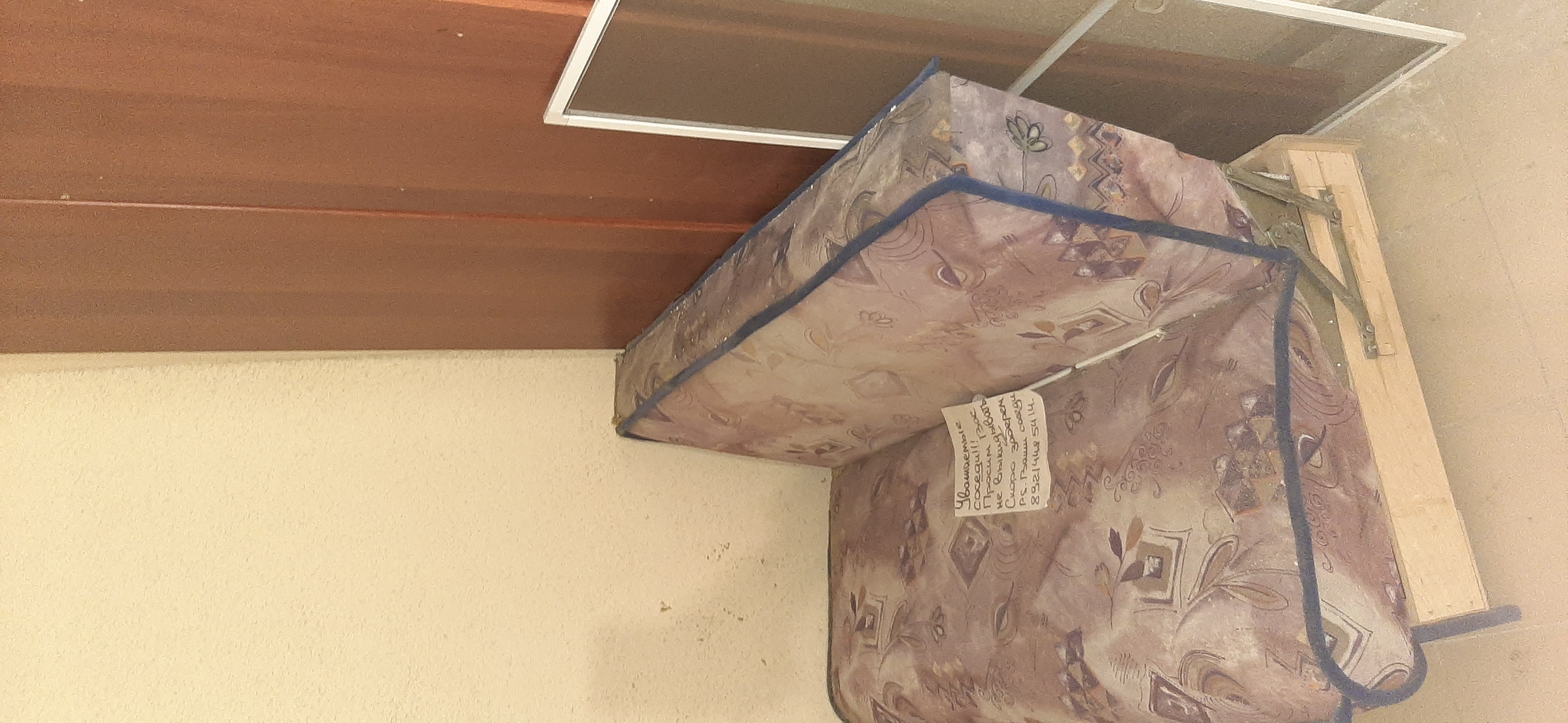 Валдайская 11Окраска входной зоны и лифтового холла 1го этажа.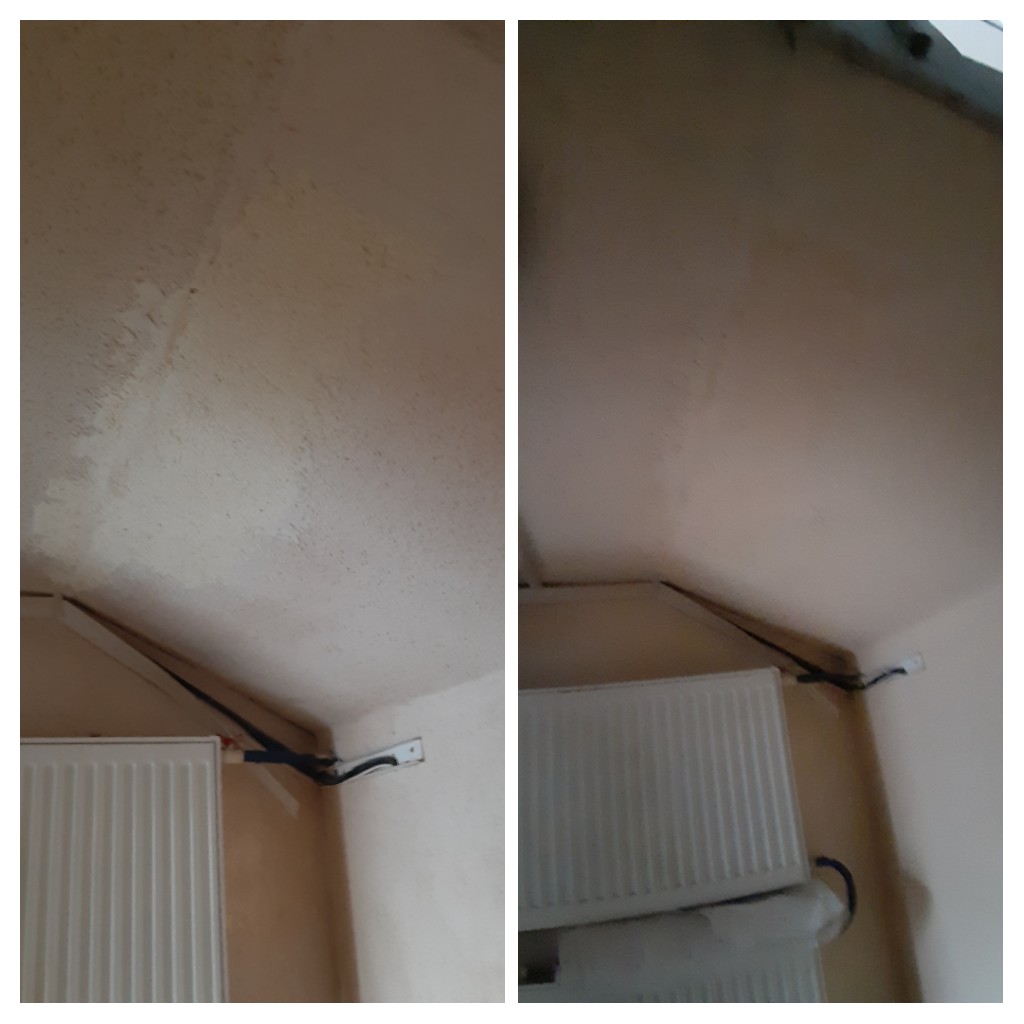 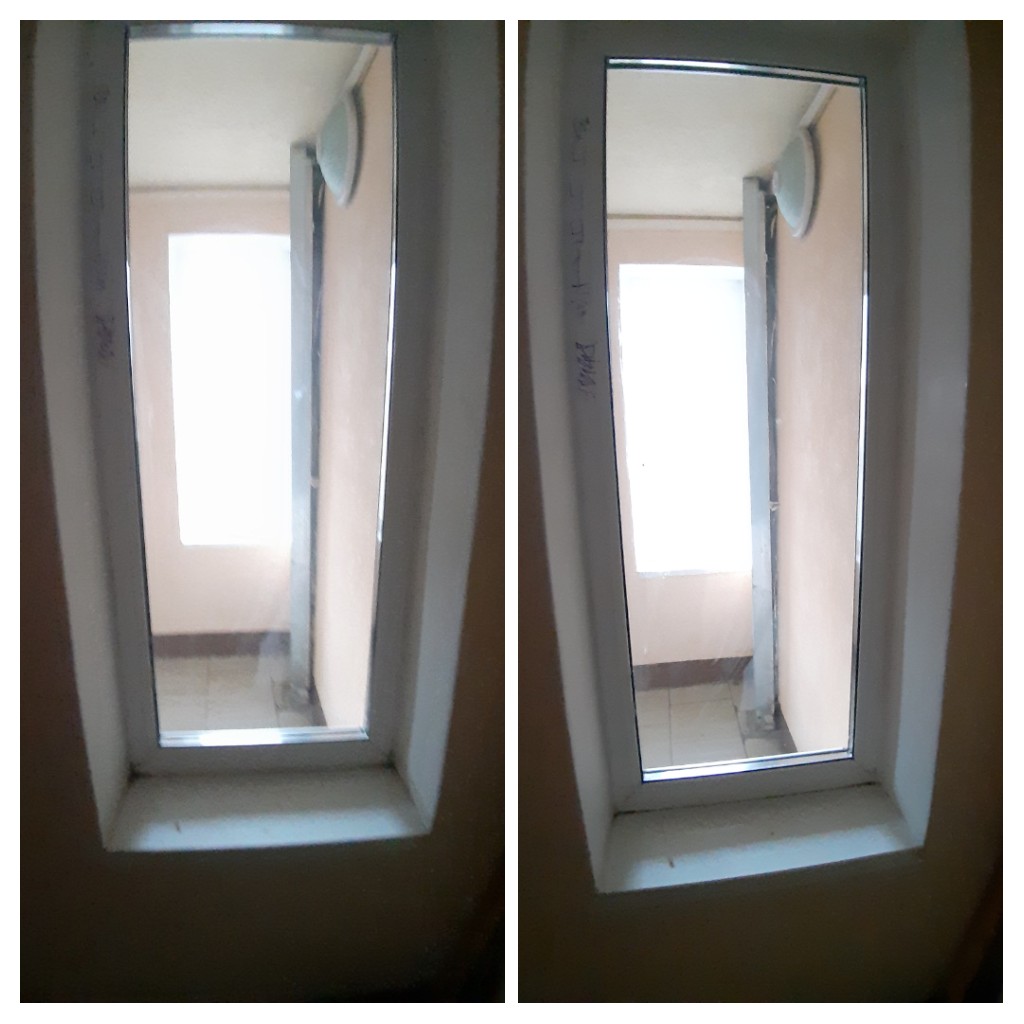 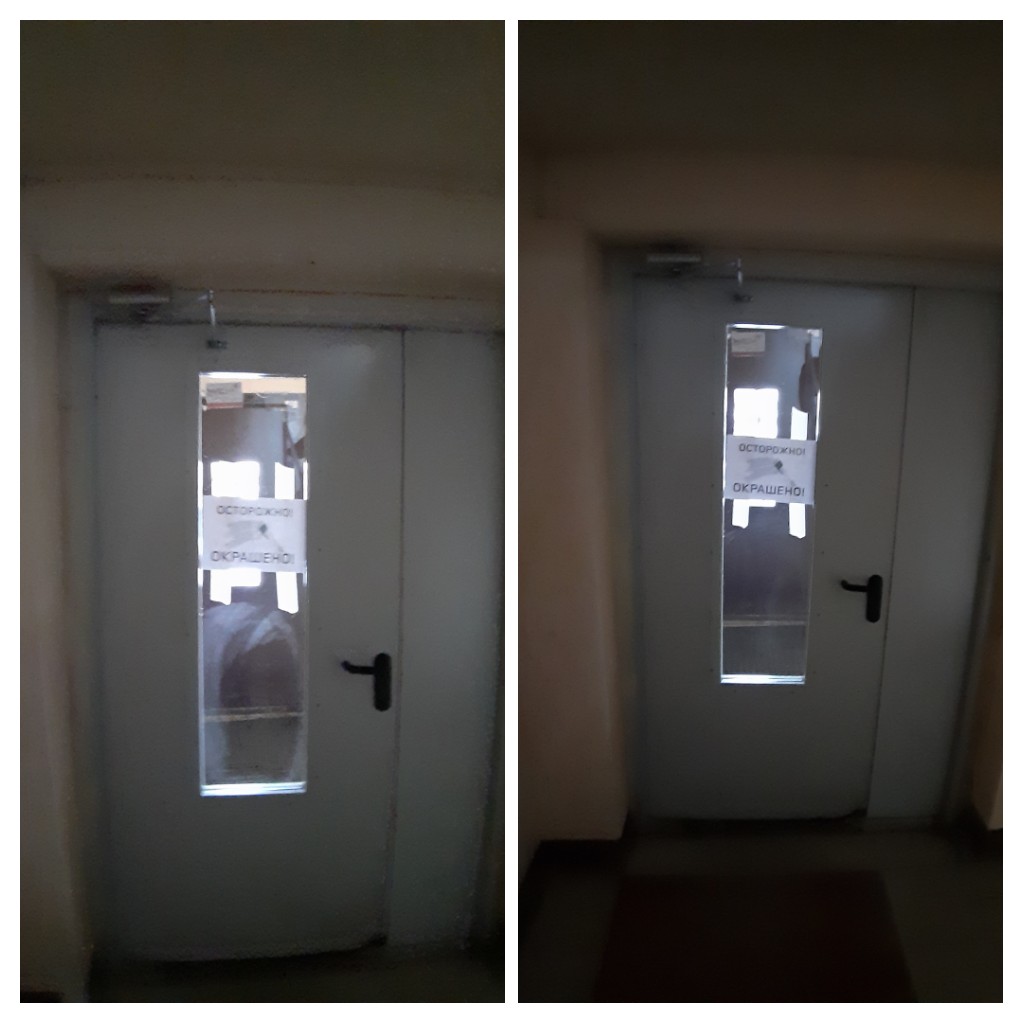 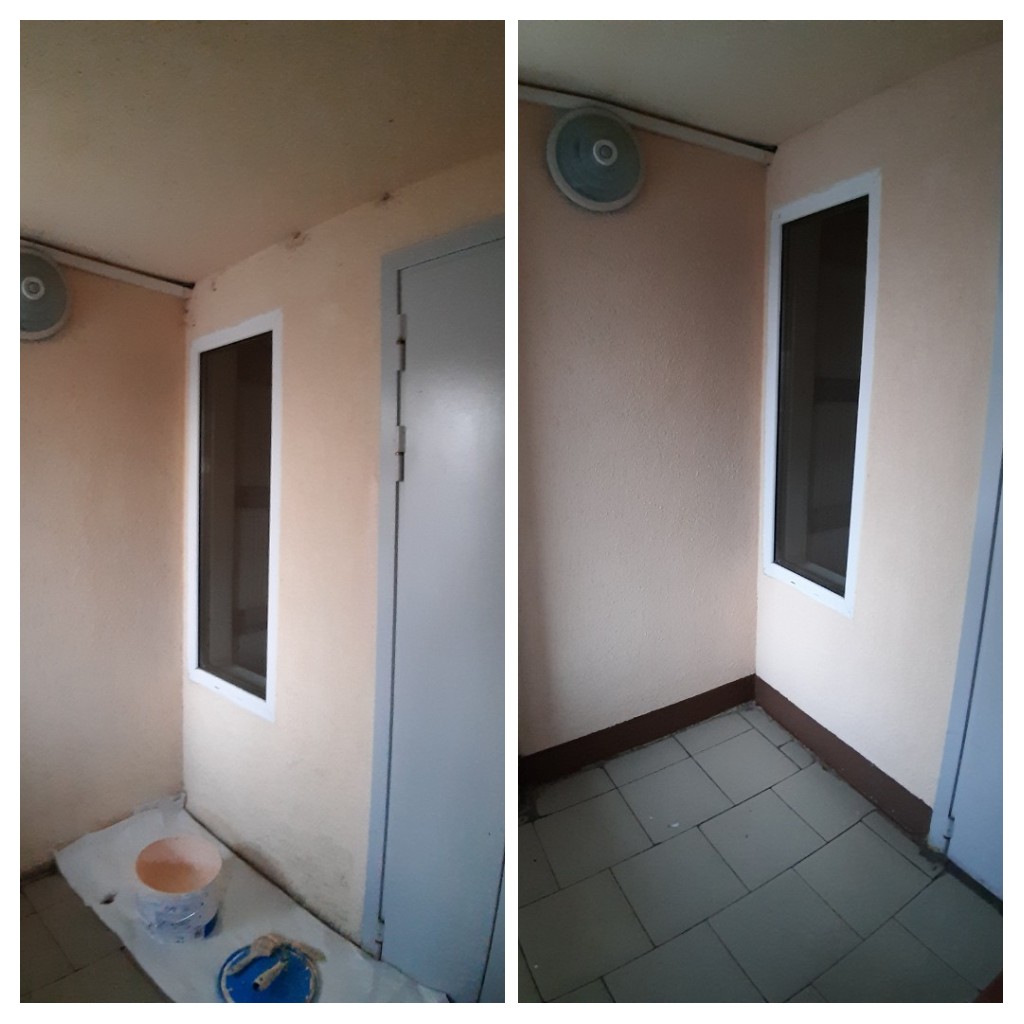 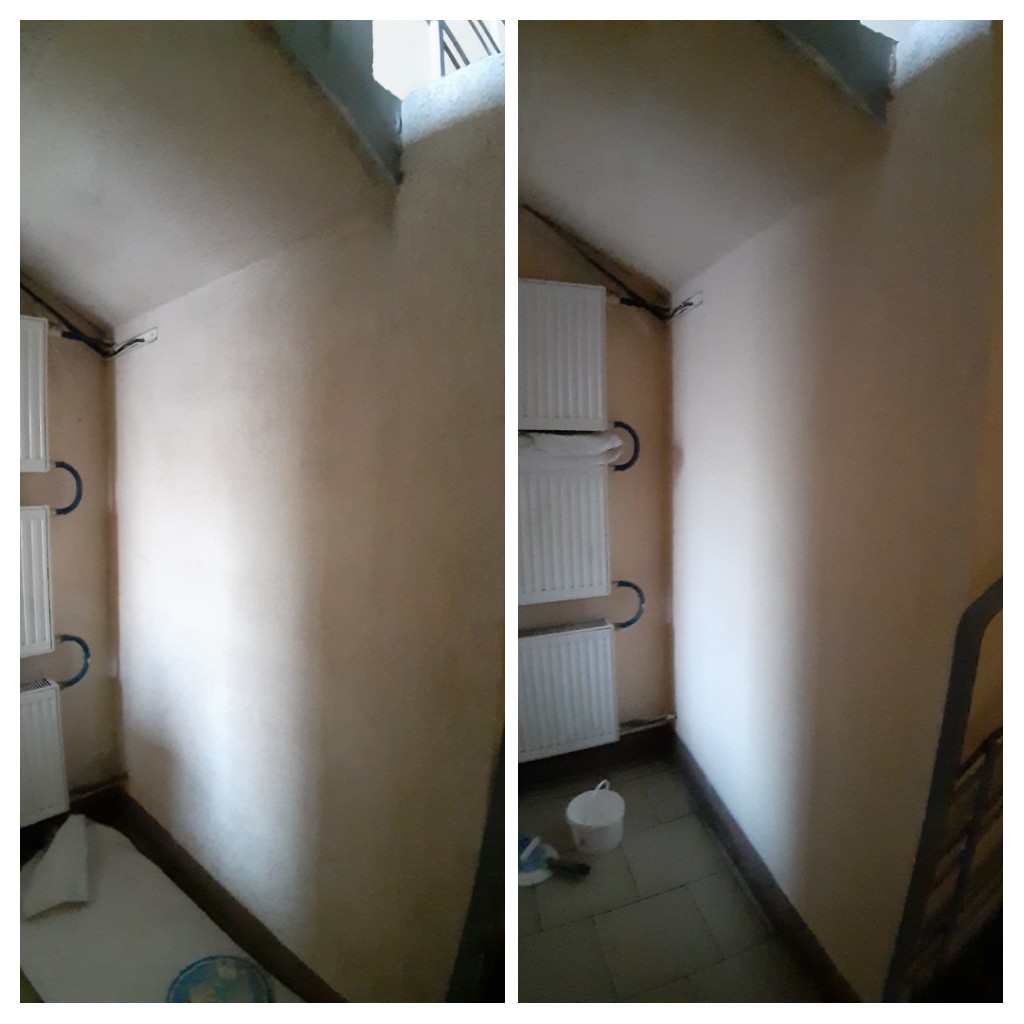 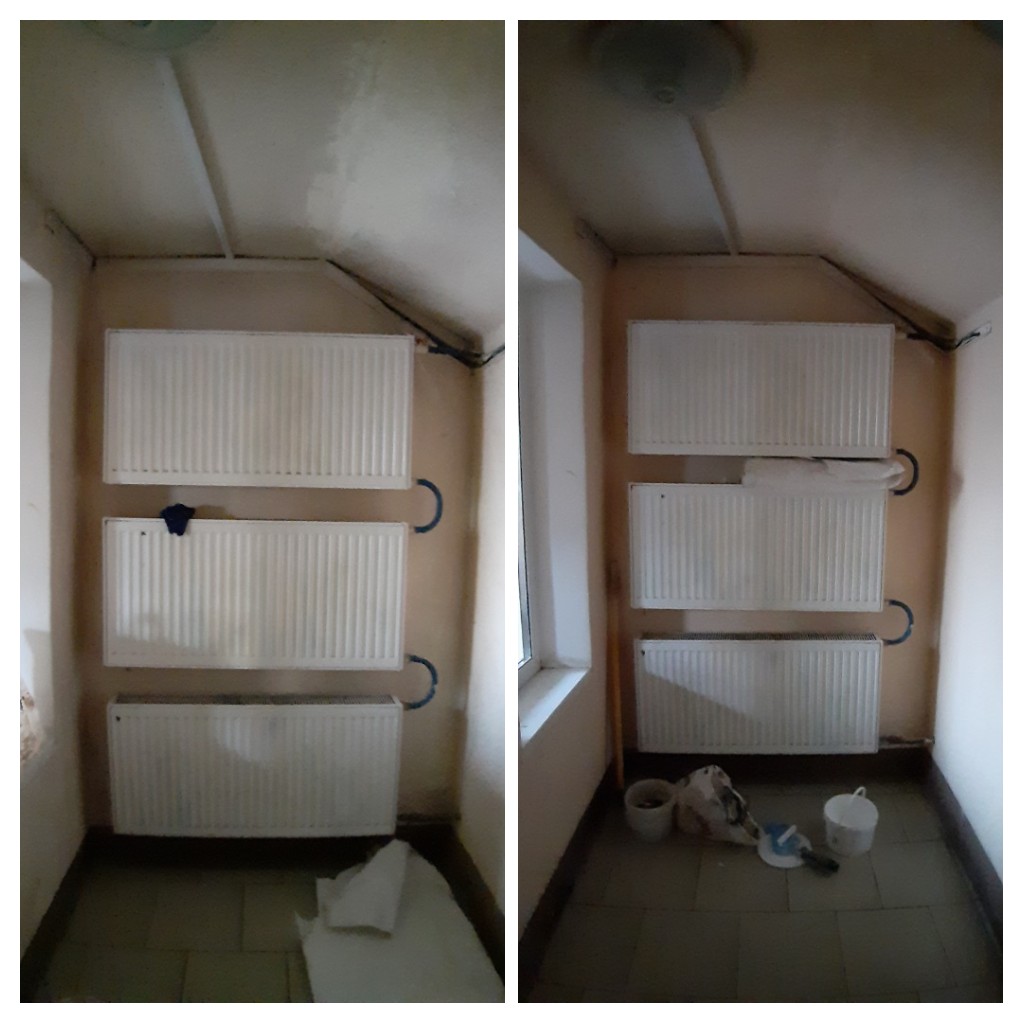 Новгородский 10 Замена доводчика, установка двери в подвальном помещении, окраска дверей переходного балкона, ремонтные работы по восстановлению металлических ограждений.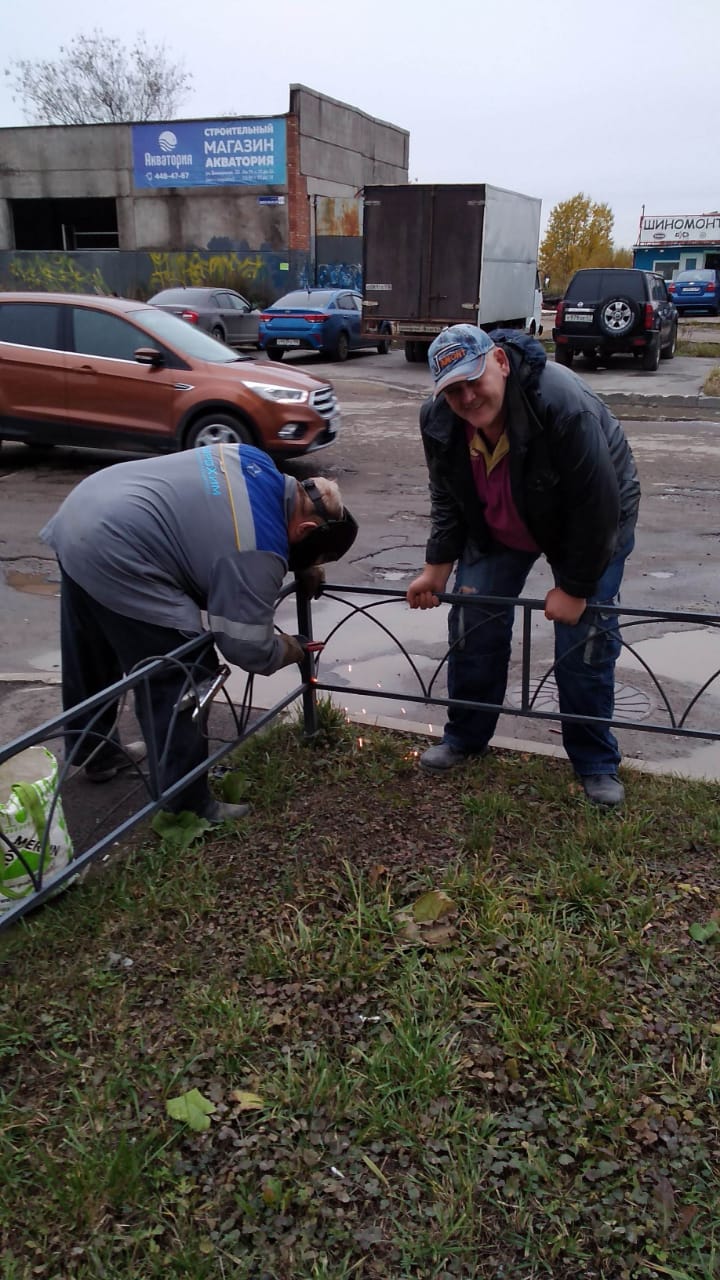 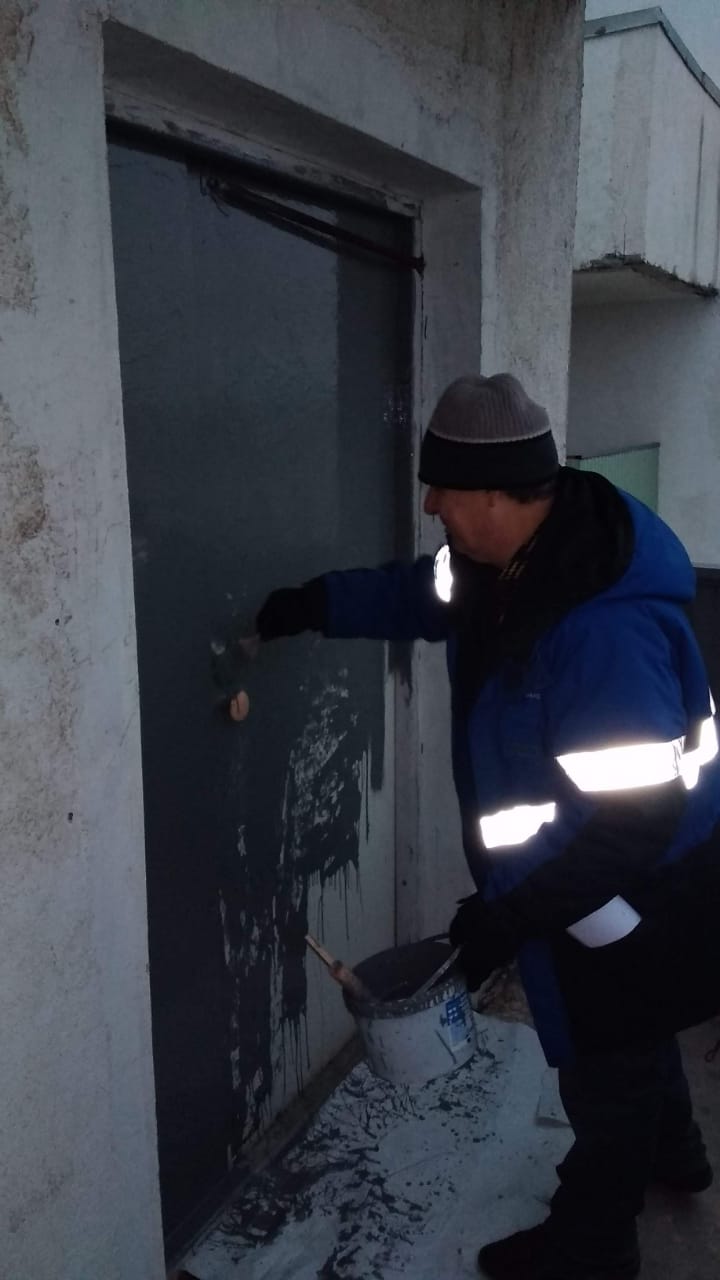 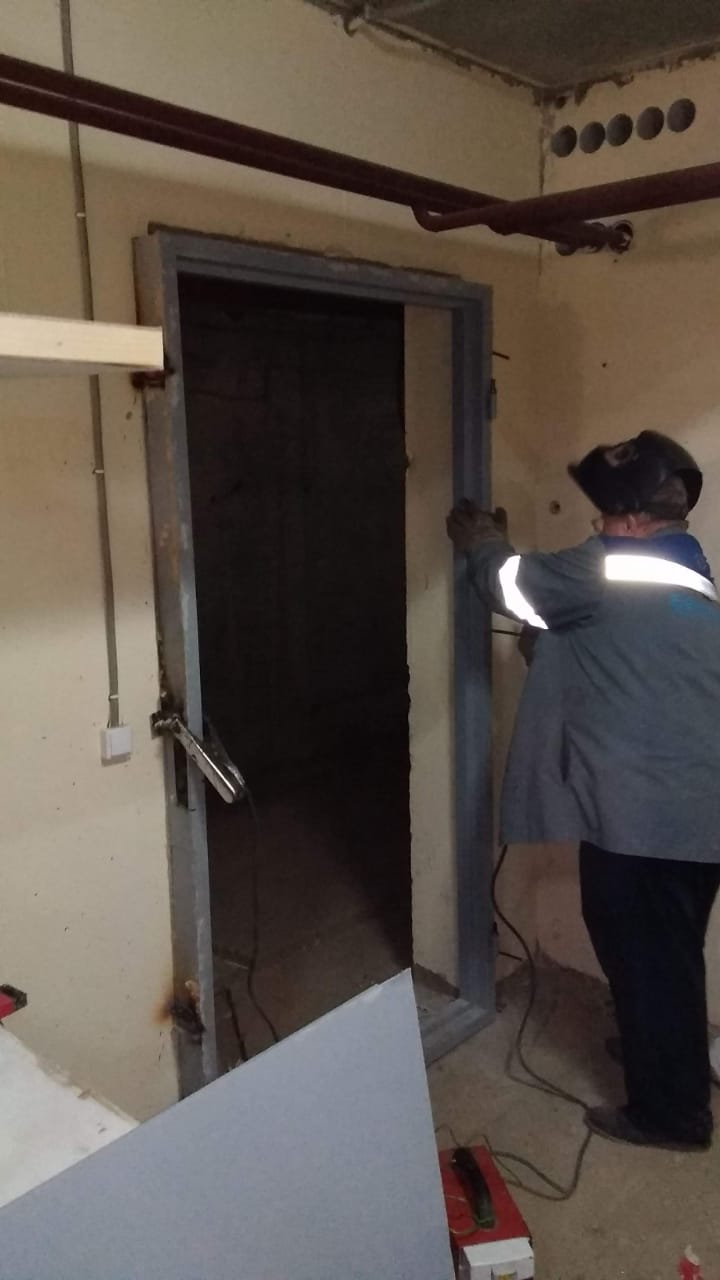 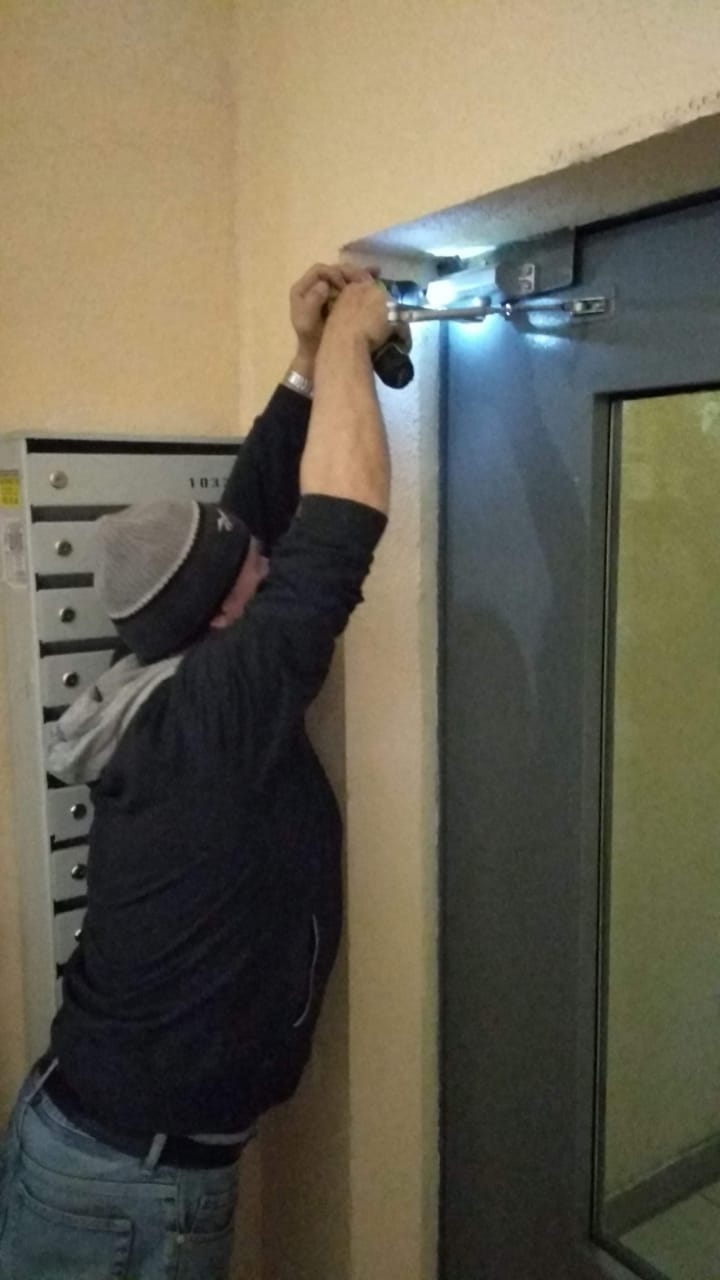 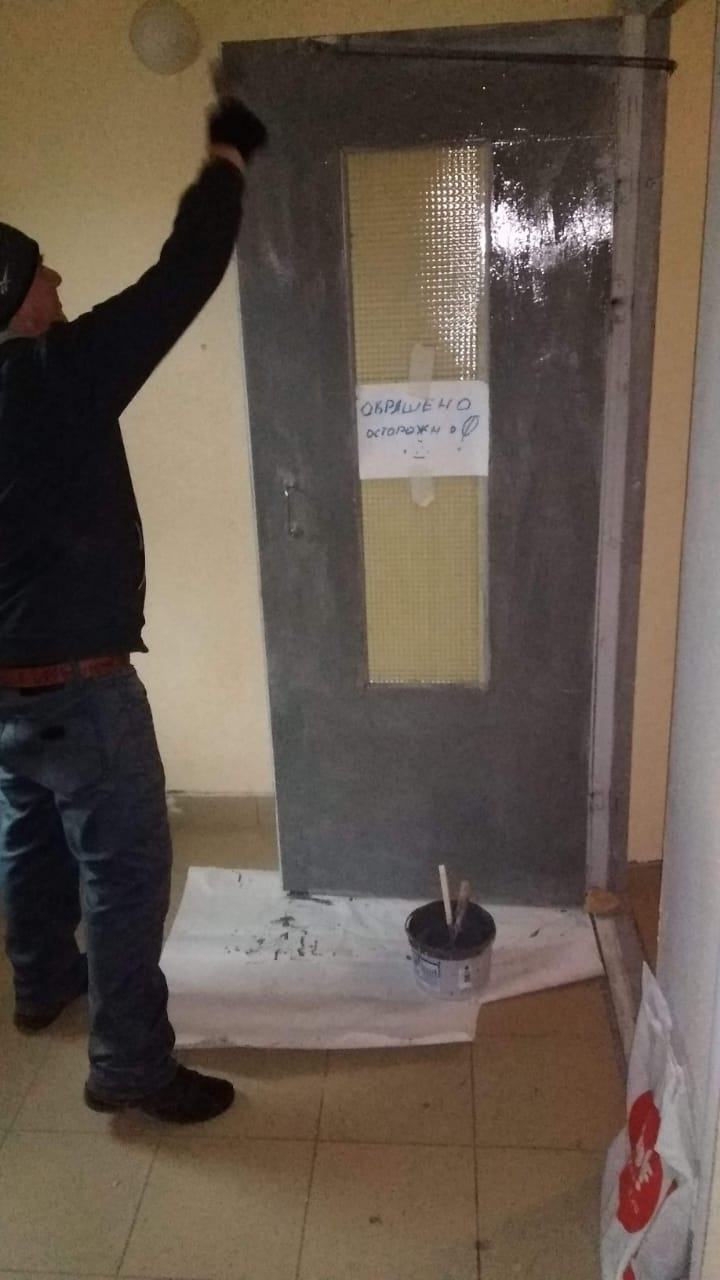 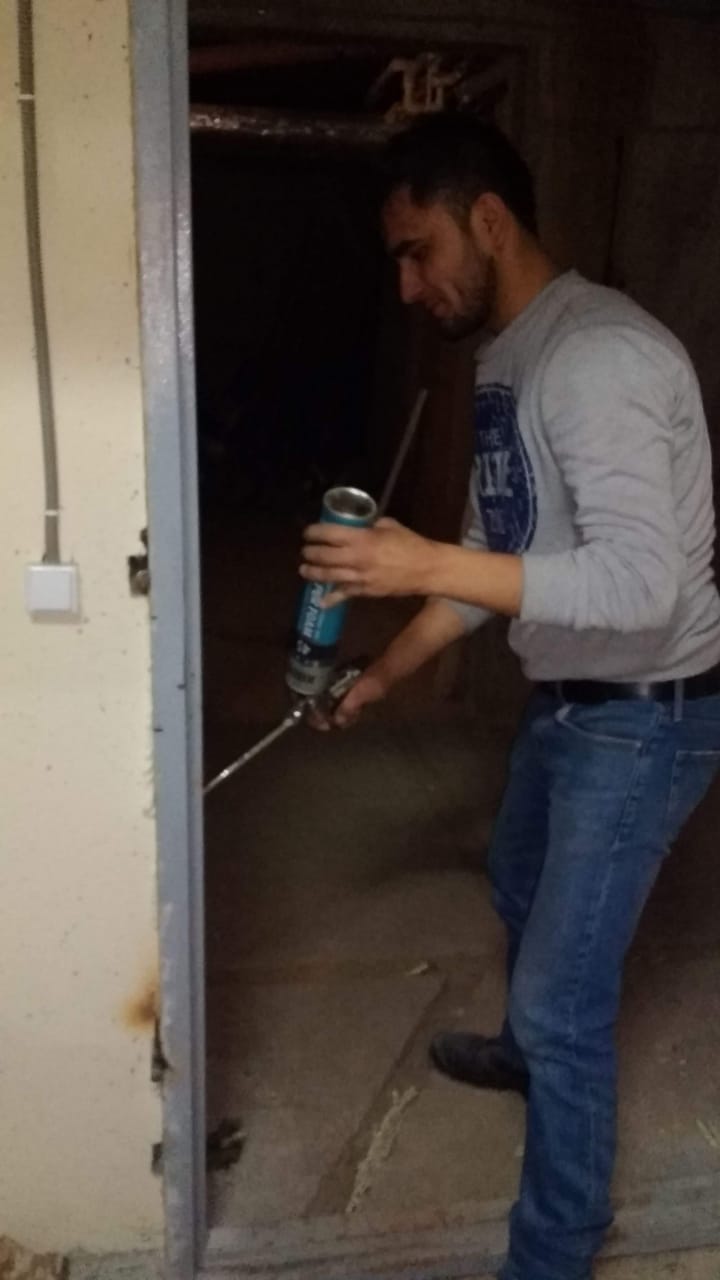 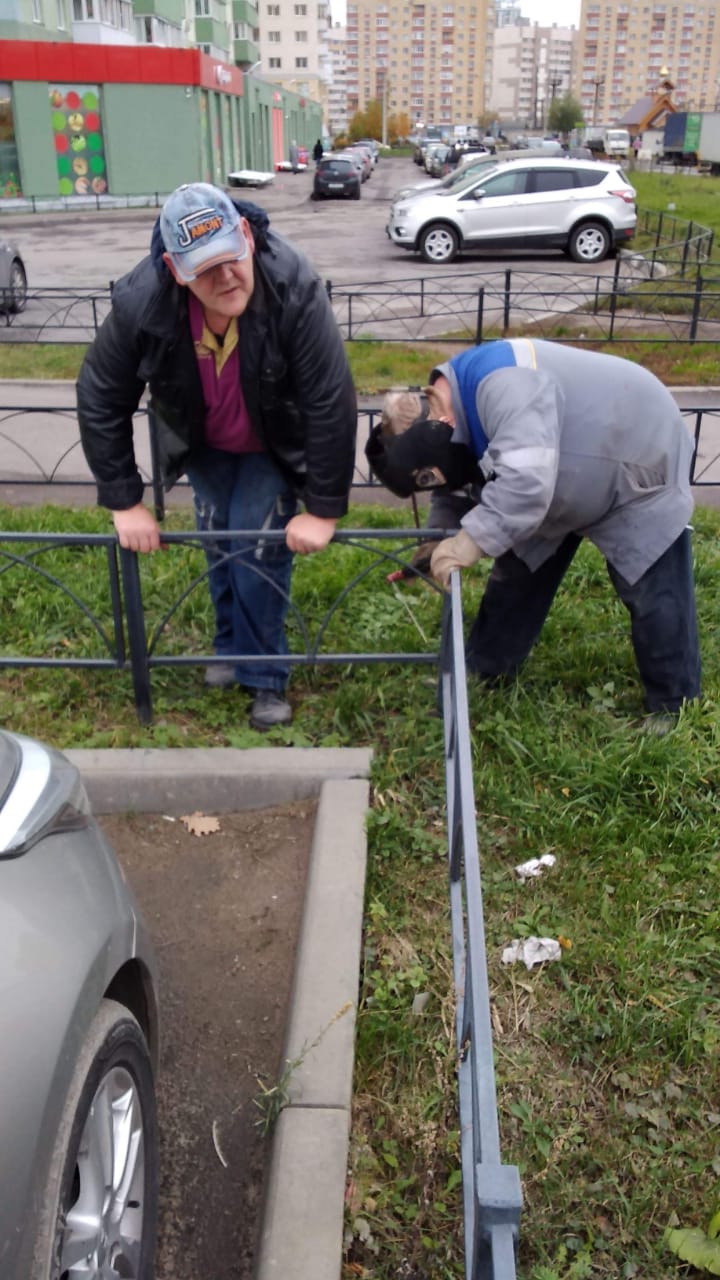 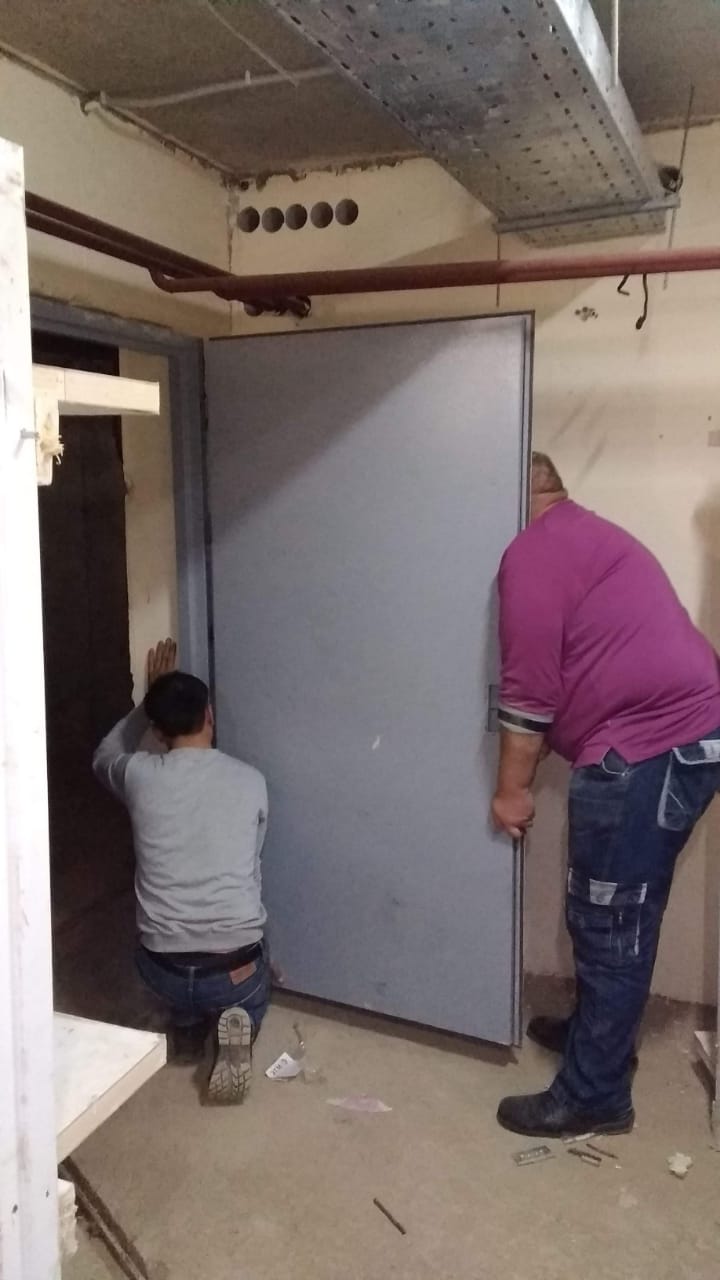 